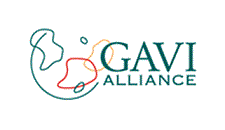 GAVI AllianceApplication Form for Country ProposalsFor Support to New and Under-Used Vaccines (NVS)Submitted byThe Government ofKenyaDate of submission: Not submitted yetDeadline for submission: 1 Jun 2011Select Start and End Year of your Comprehensive Multi-Year Plan (cMYP)Revised in January 2011(To be used with Guidelines of December 2010)Please submit the Proposal using the online platform https://AppsPortal.gavialliance.org/PDExtranet.Enquiries to: proposals@gavialliance.org or representatives of a GAVI partner agency. The documents can be shared with GAVI partners, collaborators and general public. The Proposal and attachments must be submitted in English, French, Spanish, or Russian.Note: Please ensure that the application has been received by the GAVI Secretariat on or before the day of the deadline.The GAVI Secretariat is unable to return submitted documents and attachments to countries. Unless otherwise specified, documents will be shared with the GAVI Alliance partners and the general public.Important note: To enable proper functioning of the form, please first select the cMYP years on the previous page.Note: To add new lines click on the New item icon in the Action column. Use the Delete item icon to delete a line.[1] This "Preferred second presentation" will be used in case there is no supply available for the preferred presentation of the selected vaccine ("Vaccine" column). If left blank, it will be assumed that the country will prefer waiting until the selected vaccine becomes available.Table of ContentsSectionsMainCover PageGAVI Alliance Grants Terms and Conditions1. Application Specification2. Table of Contents3. Executive Summary4. Signatures4.1. Signatures of the Government and National Coordinating Bodies4.1.1. Government and the Inter-Agency Coordinating Committee for Immunisation4.1.2. National Coordinating Body - Inter-Agency Coordinating Committee for Immunisation4.1.3. The Inter-Agency Coordinating Committee for Immunisation4.2. National Immunization Technical Advisory Group for Immunisation4.2.1. The NITAG Group for Immunisation5. Immunisation Programme Data5.1. Basic facts5.2. Current vaccination schedule5.3. Trends of immunisation coverage and disease burden5.4. Baseline and Annual TargetsTable 1: baseline figures5.5. Summary of current and future immunisation budget5.6. Summary of current and future financing and sources of funds6. NVS6.1. Capacity and cost (for positive storage)6.2. Assessment of burden of relevant diseases (if available)6.3.1. Requested vaccine ( Rotavirus 2-dose schedule )6.3.2. Co-financing information6.3.3. Wastage factor6.3.4. Specifications of vaccinations with new vaccine6.3.5. Portion of supply to be procured by the country (and cost estimate, US$)6.3.6. Portion of supply to be procured by the GAVI Alliance (and cost estimate, US$)6.3.7. New and Under-Used Vaccine Introduction Grant7. Procurement and Management of New and Under-Used Vaccines7.1. Vaccine management (EVSM/EVM/VMA)8. Additional Comments and Recommendations9. AnnexesAnnex 1Annex 1.1 - Rotavirus 2-dose scheduleTable 1.1  A - Rounded up portion of supply that is procured by the country and estimate of related cost in US$Table 1.1  B - Rounded up portion of supply that is procured by GAVI and estimate of related cost in US$.Table 1.1  C - Summary table for vaccine Rotavirus 2-dose scheduleTable 1.1  D - Estimated number of doses for vaccine Rotavirus 2-dose schedule associated injection safety material and related co-financing budgetAnnex 210. Attachments10.1 Documents required for NVS support10.2 AttachmentsBanking FormExecutive SummaryThe Kenya Expanded Programme for Immunization was launched in 1980 and progressed well for the first 15 years, but then stagnated and declined in the late 1990s. Following injection of new capital by the Global Alliance for Vaccines & Immunization, the Government of Kenya and other development partners, the immunization programme recovered and the immunization coverage improved. The national immunization coverage for fully immunized child increased from 47% in 2002 to 82% in 2010.
This improved immunization coverage together with other child health initiatives and an improvement in the country’s economic indicators impacted positively to reduce child mortality from 115 deaths per 1,000 live births to 74 child deaths per 1,000 live births and infant mortality from 77 infant deaths per 1,000 live births to 52 infant deaths per 1,000 live births.
The main causes of infant and child mortality in Kenya are neonatal sepsis, malaria, pneumonia, , diarrhoeal diseases and malnutrition. The Government of Kenya successfully introduced 10-valent pneumococcal conjugate vaccine in the first quarter of 2011 and childhood mortality is expected to significantly decline further. Moreover, the Government of Kenya is implementing innovative approaches to further improve childhood survival indicators in order to achieve the national goals outlined in Kenya’s Vision 2030 strategic plan, and to achieve the Millennium Development Goals.
It is in line with this goal that the Ministry of Public Health & Sanitation, through the Division of Vaccines and Immunization is applying for support from the GAVI for the introduction rotavirus vaccine (the third new vaccine since 2001) into the national infant immunization schedule to address the burden of rotavirus diarrhea among infants This request has been informed by the need to reduce the burden of rotavirus diarrhoea. Other considerations include availability of adequate cold chain capacity of the national immunization programme to absorb rotavirus vaccine large storage capacity requirements, the preparatory period required for training and updating the documentation tools, the feasible time frame for accommodating the co-financing requirements outlined by GAVI, and the willingness of Kenya’s Development Partners in Health to support the process.
The Ministry of Public Health & Sanitation envisages that the country would be ready to introduce a vaccine against rotavirus diarrhoea nationwide in January 2013 and targets to vaccinate 1,478, 156 infants and attain 90% coverage. Commitment by the Ministry and its development partners is supported by minutes of the interagency coordinating committee. It is acknowledged that the available vaccines against rotavirus diarrhoea are packaged in single doses making them bulky to store for the mass market especially at high volume immunizing facilities. Specifically, the Ministry is applying for a fully liquid vaccine preparation with a vaccine vial monitor (VVM). The proposal outlines the measures that will be taken to accommodate the introduction of rotavirus vaccine at facility level. The national and regional storage capacities and the routine distribution mechanisms are adequate to accommodate four annual shipments of the new vaccine.
Details of the application are elaborated further in the proposal and the attached supporting documents specifically rotavirus introduction plan, cMYP, costing tool and the EPI logistics forecast tool .
Kenya looks forward to the approval of this proposal by GAVI. The Ministry of Public Health & Sanitation would appreciate a timely communication before the end of 2011, so that Kenya can effect the introductory preparations in line with the suggested timelines as stipulated in the introduction plan. 
SignaturesSignatures of the Government and National Coordinating BodiesGovernment and the Inter-Agency Coordinating Committee for ImmunisationThe Government of Kenya would like to expand the existing partnership with the GAVI Alliance for the improvement of the infants routine immunisation programme of the country, and specifically hereby requests for GAVI support for Rotavirus 2-dose schedule introduction.The Government of Kenya commits itself to developing national immunisation services on a sustainable basis in accordance with the Comprehensive Multi-Year Plan (cMYP) presented with this document. The Government requests that the GAVI Alliance and its partners contribute financial and technical assistance to support immunisation of children as outlined in this application.Tables 6.(n).5. (where (n) depends on the vaccine) in the NVS section of this application shows the amount of support in either supply or cash that is required from the GAVI Alliance. Tables 6.(n).4. of this application shows the Government financial commitment for the procurement of this new vaccine (NVS support only).Following the regulations of the internal budgeting and financing cycles the Government will annually release its portion of the co-financing funds in the month of October.Please note that this application will not be reviewed or approved by the Independent Review Committee (IRC) without the signatures of both the Minister of Health & Minister of Finance or their delegated authority.Enter the family name in capital letters.This report has been compiled byNote: To add new lines click on the New item icon in the Action column. Use the Delete item icon to delete a line.Enter the family name in capital letters.National Coordinating Body - Inter-Agency Coordinating Committee for ImmunisationWe the members of the ICC, HSCC, or equivalent committee[1] met on the 29.04.2011 to review this proposal. At that meeting we endorsed this proposal on the basis of the supporting documentation which is attached.[1] Inter-agency Coordinating Committee or Health Sector Coordinating Committee, or equivalent committee which has the authority to endorse this application in the country in question.The endorsed minutes of this meeting are attached as DOCUMENT NUMBER: .Note: To add new lines click on the New item icon in the Action column. Use the Delete item icon to delete a line.Enter the family name in capital letters.In case the GAVI Secretariat has queries on this submission, please contactEnter the family name in capital letters.The Inter-Agency Coordinating Committee for ImmunisationAgencies and partners (including development partners and NGOs) supporting immunisation services are co-ordinated and organised through an inter-agency coordinating mechanism (ICC, HSCC, or equivalent committee). The ICC, HSCC, or equivalent committee is responsible for coordinating and guiding the use of the GAVI NVS support. Please provide information about the ICC, HSCC, or equivalent committee in your country in the table below.Profile of the ICC, HSCC, or equivalent committeeCompositionNote: To add new lines click on the New item icon in the Action column. Use the Delete item icon to delete a line.Enter the family name in capital letters.Major functions and responsibilities of the committeeThree major strategies to enhance the committee's role and functions in the next 12 monthsNational Immunization Technical Advisory Group for Immunisation(If it has been established in the country)We the members of the NITAG met on the to review this proposal. At that meeting we endorsed this proposal on the basis of the supporting documentation which is attached.The endorsed minutes of this meeting are attached as DOCUMENT NUMBER: .In case the GAVI Secretariat has queries on this submission, please contactEnter the family name in capital letters.The NITAG Group for ImmunisationProfile of the NITAGCompositionNote: To add new lines click on the New item icon in the Action column. Use the Delete item icon to delete a line.Enter the family name in capital letters.Major functions and responsibilities of the NITAGThree major strategies to enhance the NITAG’s role and functions in the next 12 monthsImmunisation Programme DataPlease complete the tables below, using data from available sources. Please identify the source of the data, and the date. Where possible use the most recent data and attach the source document.Please refer to the Comprehensive Multi-Year Plan for Immunisation (cMYP) (or equivalent plan) and attach a complete copy (with an Executive Summary) as DOCUMENT NUMBER Please refer to the two most recent annual WHO/UNICEF Joint Reporting Forms (JRF) on Vaccine Preventable Diseases.Please refer to Health Sector Strategy documents, budgetary documents, and other reports, surveys etc, as appropriate.Basic factsFor the year 2010 (most recent; specify dates of data provided)[1] Surviving infants = Infants surviving the first 12 months of lifePlease provide some additional information on the planning and budgeting context in your country; also indicate the name and date of the relevant planning document for healthIs the cMYP (or updated Multi-Year Plan) aligned with this document (timing, content, etc.)?Please indicate the national planning budgeting cycle for healthPlease indicate the national planning cycle for immunisationPlease indicate if sex disaggregated data (SDD) is used in immunisation routine reporting systemsPlease indicate if gender aspects relating to introduction of a new vaccine have been addressed in the introduction planCurrent vaccination scheduleTraditional, New Vaccines and Vitamin A supplement (refer to cMYP pages)Note: To add new lines click on the New item icon in the Action column. Use the Delete item icon to delete a line.Trends of immunisation coverage and disease burden(as per last two annual WHO/UNICEF Joint Reporting Form on Vaccine Preventable Diseases)[1] If available[2] Note: JRF asks for Hib meningitisIf survey data is included in the table above, please indicate the years the surveys were conducted, the full title and if available, the age groups the data refers toBaseline and Annual Targets(refer to cMYP pages)Table 1: baseline figures[1] Number of infants vaccinated out of total births[2] Number of infants vaccinated out of total surviving infants[3] Indicate total number of children vaccinated with either DTP alone or combined[4] Number of pregnant women vaccinated with TT+ out of total pregnant women[5] The formula to calculate a vaccine wastage rate (in percentage):[ ( A – B ) / A ] x 100. Whereby: A = the number of doses distributed for use according to the supply records with correction for stock balance at the end of the supply period; B = the number of vaccinations with the same vaccine in the same period.Summary of current and future immunisation budget(or refer to cMYP pages)Summary of current and future financing and sources of fundsPlease list in the tables below the funding sources for each type of cost category (if known). Please try and indicate which immunisation program costs are covered from the Government budget, and which costs are covered by development partners (or the GAVI Alliance), and name the partners (or refer to cMYP).Note: To add new lines click on the New item icon in the Action column. Use the Delete item icon to delete a line.New and Under-Used Vaccines (NVS)Please summarise the cold chain capacity and readiness to accommodate new vaccines, stating how the cold chain expansion (if required) will be financed, and when it will be in place. Please indicate the additional cost, if capacity is not available and the source of funding to close the gap.Please give a summary of the cMYP sections that refer to the introduction of new and under-used vaccines. Outline the key points that informed the decision-making process (data considered etc)Capacity and cost (for positive storage)Please briefly describe how your country plans to move towards attaining financial sustainability for the new vaccines you intend to introduce, how the country will meet the co-financing payments, and any other issues regarding financial sustainability you have considered (refer to the cMYP)Assessment of burden of relevant diseases (if available)Note: To add new lines click on the New item icon in the Action column. Use the Delete item icon to delete a line.If new or under-used vaccines have already been introduced in your country, please give details of the lessons learned from storage capacity, protection from accidental freezing, staff training, cold chain, logistics, drop-out rate, wastage rate etc., and suggest action points to address themNote: To add new lines click on the New item icon in the Action column. Use the Delete item icon to delete a line.Please list the vaccines to be introduced with support from the GAVI Alliance (and presentation)6.3.1. Requested vaccine ( Rotavirus 2-dose schedule )As reported in the cMYP, the country plans to introduce Rotavirus 2-dose schedule vaccine.6.3.2. Co-financing informationIf you would like to co-finance higher amount than minimum, please overwrite information in the “Your co-financing” row.Note: Selection of this field has direct impact on automatic calculations of support you are requesting and should not be left empty.6.3.3. Wastage factorPlease indicate wastage rate:Countries are expected to plan for a maximal wastage rate of:50% - for a lyophilised vaccine in 10 or 20-dose vial,25% - for a liquid vaccine in 10 or 20-dose vial or a lyophilised vaccine in 5-dose vial,10% - for a lyophilised/liquid vaccine in 2-dose vial, and5% - for a liquid vaccine in 1-dose vialNote: Selection of this field has direct impact on automatic calculations of support you are requesting and should not be left empty.6.3.4. Specifications of vaccinations with new vaccine[1] 2nd dose if Measles vaccine or Rotavirus 2-dose schedule[2] Total price per-dose includes vaccine cost, plus freight, supplies, insurance, visa costs etc.[3] Where (n) depends on the vaccine6.3.5. Portion of supply to be procured by the country (and cost estimate, US$)6.3.6. Portion of supply to be procured by the GAVI Alliance (and cost estimate, US$)6.3.7. New and Under-Used Vaccine Introduction GrantPlease indicate in the tables below how the one-time Introduction Grant[1] will be used to support the costs of vaccine introduction and critical pre-introduction activities (refer to the cMYP).Calculation of lump-sum for the Rotavirus 2-dose scheduleIf the total is lower than US$100,000, it is automatically rounded up to US$100,000[1] The Grant will be based on a maximum award of $0.30 per infant in the birth cohort with a minimum starting grant award of $100,000Cost (and finance) to introduce the Rotavirus 2-dose schedule (US$)Note: To add new lines click on the New item icon in the Action column. Use the Delete item icon to delete a line.Procurement and Management of New and Under-Used VaccinesNote: The PCV vaccine must be procured through UNICEFPlease show how the support will operate and be managed including procurement of vaccines (GAVI expects that most countries will procure vaccine and injection supplies through UNICEF)If an alternative mechanism for procurement and delivery of supply (financed by the country or the GAVI Alliance) is requested, please documentOther vaccines or immunisation commodities procured by the country and descriptions of the mechanism used.The functions of the National Regulatory Authority (as evaluated by WHO) to show they comply with WHO requirements for procurement of vaccines and supply of assured quality.Please describe the introduction of the vaccines (refer to cMYP)Please indicate how funds should be transferred by the GAVI Alliance (if applicable)Please indicate how the co-financing amounts will be paid (and who is responsible for this)Please outline how coverage of the new vaccine will be monitored and reported (refer to cMYP)Vaccine Management (EVSM/EVM/VMA)When was the last Effective Vaccine Store Management (EVSM) conducted?   - When was the last Effective Vaccine Management (EVM) or Vaccine Management Assessment (VMA) conducted? November  - 2009If your country conducted either EVSM, EVM, or VMA in the past three years, please attach relevant reports. (Document N°2)A VMA report must be attached from those countries which have introduced a New and Underused Vaccine with GAVI support before 2008.Please note that EVSM and VMA tools have been replaced by an integrated Effective Vaccine Management (EVM) tool. The information on EVM tool can be found at http://www.who.int/immunization_delivery/systems_policy/logistics/en/index6.htmlFor countries which conducted EVSM, VMA or EVM in the past, please report on activities carried out as part of either action plan or improvement plan prepared after the EVSM/VMA/EVM.When is the next Effective Vaccine Management (EVM) Assessment planned? November  - 2011Under new guidelines, it will be mandatory for the countries to conduct an EVM prior to an application for introduction of new vaccine.Additional Comments and RecommendationsComments and Recommendations from the National Coordinating Body (ICC/HSCC)AnnexesAnnex 1Annex 1.1 – Rotavirus 2-dose scheduleTable 1.1 A - Rounded up portion of supply that is procured by the country and estimate of related cost in US$Table 1.1  B - Rounded up portion of supply that is procured by GAVI and estimate of related cost in US$.Table 1.1  C - Summary table for Rotavirus 2-dose schedule[1] 2nd dose if Measles vaccine or Rotavirus 2-dose schedule[2] Where (n) depends on the vaccineTable 1.1 D - Estimated number of doses for Rotavirus 2-dose schedule associated injection safety material and related co-financing budget (page 1)[1] 2nd dose if Measles vaccine or Rotavirus 2-dose schedule[2] Where (n) depends on the vaccineTable 1.1 D - Estimated number of doses for Rotavirus 2-dose schedule associated injection safety material and related co-financing budget (page 2)[1] 2nd dose if Measles vaccine or Rotavirus 2-dose schedule[2] Where (n) depends on the vaccineAnnex 2Estimated prices of supply and related freight cost: 2011 from UNICEF Supply Division; 2012 onwards: GAVI SecretariatTable A - Commodities CostNote: WAP - weighted average price (to be used for any presentation: For DTP-HepB-Hib, it applies to 1 dose liquid, 2 dose lyophilised and 10 dose liquid. For Yellow Fever, it applies to 5 dose lyophilised and 10 dose lyophilised)Table B - Commodities Freight CostTable C - Low - Minimum country's co-payment per dose of co-financed vaccine.Table D - Wastage rates and factorsCountries are expected to plan for a maximal wastage rate of:50% - for a lyophilised vaccine in 10 or 20-dose vial,25% - for a liquid vaccine in 10 or 20-dose vial or a lyophilised vaccine in 5-dose vial,10% - for a lyophilised/liquid vaccine in 2-dose vial, and5% - for a liquid vaccine in 1-dose vialWHO International shipping guidelines: maximum packed volumes of vaccinesTable E - Vaccine maximum packed volumesAttachmentsList of Supporting Documents Attached to this Proposal[1] Please indicate the duration of the plan / assessment / document where appropriateAttachmentsList of all the mandatory and optional documents attached to this formNote: Use the Upload file arrow icon to upload the document. Use the Delete item icon to delete a line. To add new lines click on the New item icon in the Action column.Banking FormIs the bank account exclusively to be used by this program? By who is the account audited? Signature of Government’s authorizing officialI certify that the account no is held by (Institution name) at this banking institution.Start Year2011End Year2015GAVI ALLIANCEGRANT TERMS AND CONDITIONSFUNDING USED SOLELY FOR APPROVED PROGRAMMESThe applicant country (“Country”) confirms that all funding provided by the GAVI Alliance will be used and applied for the sole purpose of fulfilling the programme(s) described in the Country’s application.  Any significant change from the approved programme(s) must be reviewed and approved in advance by the GAVI Alliance.  All funding decisions for the application are made at the discretion of the GAVI Alliance Board and are subject to IRC processes and the availability of funds.AMENDMENT TO THE APPLICATIONThe Country will notify the GAVI Alliance in its Annual Progress Report if it wishes to propose any change to the programme(s) description in its application.  The GAVI Alliance will document any change approved by the GAVI Alliance, and the Country’s application will be amended.RETURN OF FUNDSThe Country agrees to reimburse to the GAVI Alliance all funding amounts that are not used for the programme(s) described in its application. The country’s reimbursement must be in US dollars and be provided, unless otherwise decided by the GAVI Alliance, within sixty (60) days after the Country receives the GAVI Alliance’s request for a reimbursement and be paid to the account or accounts as directed by the GAVI Alliance.SUSPENSION/ TERMINATIONThe GAVI Alliance may suspend all or part of its funding to the Country if it has reason to suspect that funds have been used for purpose other than for the programmes described in the Country’s application, or any GAVI Alliance-approved amendment to the application.  The GAVI Alliance retains the right to terminate its support to the Country for the programmes described in its application if a misuse of GAVI Alliance funds is confirmed.ANTICORRUPTIONThe Country confirms that funds provided by the GAVI Alliance shall not be offered by the Country to any third person, nor will the Country seek in connection with its application any gift, payment or benefit directly or indirectly that could be construed as an illegal or corrupt practice.AUDITS AND RECORDSThe Country will conduct annual financial audits, and share these with the GAVI Alliance, as requested. The GAVI Alliance reserves the right, on its own or through an agent, to perform audits or other financial management assessment to ensure the accountability of funds disbursed to the Country.The Country will maintain accurate accounting records documenting how GAVI Alliance funds are used. The Country will maintain its accounting records in accordance with its government-approved accounting standards for at least three years after the date of last disbursement of GAVI Alliance funds.  If there is any claims of misuse of funds, Country will maintain such records until the audit findings are final.   The Country agrees not to assert any documentary privilege against the GAVI Alliance in connection with any audit.CONFIRMATION OF LEGAL VALIDITYThe Country and the signatories for the Country confirm that its application, and Annual Progress Report, are accurate and correct and form legally binding obligations on the Country, under the Country’s law, to perform the programmes described in its application, as amended, if applicable, in the APR.CONFIRMATION OF COMPLIANCE WITH THE GAVI ALLIANCE TRANSPARANCY AND ACCOUNTABILITY POLICYThe Country confirms that it is familiar with the GAVI Alliance Transparency and Accountability Policy (TAP) and complies with the requirements therein.USE OF COMMERCIAL BANK ACCOUNTSThe Country is responsible for undertaking the necessary due diligence on all commercial banks used to manage GAVI cash-based support. The Country confirms that it will take all responsibility for replenishing GAVI cash support lost due to bank insolvency, fraud or any other unforeseen event.ARBITRATIONAny dispute between the Country and the GAVI Alliance arising out of or relating to its application that is not settled amicably within a reasonable period of time, will be submitted to arbitration at the request of either the GAVI Alliance or the Country. The arbitration will be conducted in accordance with the then-current UNCITRAL Arbitration Rules. The parties agree to be bound by the arbitration award, as the final adjudication of any such dispute. The place of arbitration will be Geneva, Switzerland. The language of the arbitration will be English.For any dispute for which the amount at issue is US$ 100,000 or less, there will be one arbitrator appointed by the GAVI Alliance.  For any dispute for which the amount at issue is greater than US $100,000 there will be three arbitrators appointed as follows: The GAVI Alliance and the Country will each appoint one arbitrator, and the two arbitrators so appointed will jointly appoint a third arbitrator who shall be the chairperson.The GAVI Alliance will not be liable to the country for any claim or loss relating to the programmes described in the application, including without limitation, any financial loss, reliance claims, any harm to property, or personal injury or death.  Country is solely responsible for all aspects of managing and implementing the programmes described in its application.Application SpecificationPlease specify for which type of GAVI support you would like to apply to.Type of SupportVaccineStart YearEnd YearPreferred second presentation[1]ActionNew Vaccines SupportRotavirus 2-dose schedule20132015Rotavirus 3-dose scheduleMinister of Health (or delegated authority)Minister of Health (or delegated authority)Minister of Finance (or delegated authority)Minister of Finance (or delegated authority)NameHon. Beth MUGO, EGS. MP NameHon Uhuru KENYATTA, EGS. MPDateDateSignatureSignatureFull namePositionTelephoneEmailActionDr Tatu KAMAUHead 		Division of Vaccines and Immunization, Ministry of Public Health and Sanitation +254 20 2013370tatun@wananchi.comName/TitleAgency/OrganisationSignatureActionDR S K SHARIFDirector of Public Health and SanitationDr Annah WAMAEHead Family Department, Ministry of Public Health and SanitationDr Santau MIGIROHead, Child Health division, Ministry of Public Health and SanitationDr Tatu KAMAUHead Division of Vaccines and Immunization, Ministry of Public Health and SanitationDr. Abdoulie JACKWHO Representative, KenyaDr. Olivia YAMBICountry Director, UNICEFM/s Lynn ADRIAN Director, Population and Social Section, USAID Gerald MACHARIARegional Director East Africa & Nigeria, Clinton Health Access Initiative NameDr Tatu KAMAUTitleHead Division of Vaccines and Immunisation Tel no+254 20 2013370, +254 722 276016TitleHead Division of Vaccines and Immunisation Fax noAddressP. O. box 43319 -00100 Nairobi, Kenya Emailtatun@wananchi.comAddressP. O. box 43319 -00100 Nairobi, Kenya Name of the committeeChild Health ICC Year of constitution of the current committee2006Organisational structure (e.g., sub-committee, stand-alone)Stand aloneFrequency of meetingsQuarterlyFunctionTitle / OrganisationNameChairDirector MOPHSDr S. K. SharifSecretaryHead Division of Child and Adolescent Health-MOPHS Dr Santau MigiroMembersHead Division of Vaccines and Immunisation Dr Tatu KamauActionHead division of reproductive healthDr. Shiphrah KURIA Head division of nutritionTerry WEFWAFWADepartment of Primary health servicesDr. John ODONDIWHODr. Abdoullie JACKUNICEFDr. Olivia YAMBIUSAID-MCHIPM/s Lynn ADRIAN Micronutrient initiativeDr. Chris WANYOIKE JICA Nakahara GIZYvonne ARUNGA Health network for NGOs in KenyaMette KjaerProfessional associations e.g. Kenya paediatric associationProf. Fred WERETeaching institutions e.g. Universities, medical collegesProf. Aggrey WASSUNA Clinton Health Access Inititive (CHAI)Gerald MACHARIA1)Provide a forum for coordination of child and neonatal health services
2)Facilitate formation of working groups or task forces as required to address key issues and tasks that relate to child health
3)Coordinate with and oversee work of appointed working groups and task forces
4)Support management of key action points as identified by the health sector coordinating committee steering committee
5)Resource mobilisation 
1.Guarantee participation from Ministry of Finance and Ministry of Education.2.Strengthen the functions of the secretariat to ensure that TWGs meet regularly and ICC recommendations are taken up to HSSC for endorsement and approval 3.Having a standing agenda for Immunisation in the ICCNameTitleTel noTitleFax noAddressEmailAddressName of the NITAGYear of constitution of the current NITAGOrganisational structure (e.g., sub-committee, stand-alone)Frequency of meetingsFunctionTitle / OrganisationNameChairSecretaryMembersAction1.2.3.FigureFigureYearSourceTotal population39,785,9502010Kenya National Bureau of Statistics (KNBS)Infant mortality rate (per 1000)522009Kenya Demographic Health Survey (KDHS)Surviving Infants[1]1,278,5942010Kenya National Bureau of Statistics (KNBS)GNI per capita (US$)7702009World bankTotal Health Expenditure (THE) as a percentage of GDP4.30%2009National Health AccountsGeneral government expenditure on health (GGHE) as % of General government expenditure5.40%2009National Health AccountsThe fiscal year in Kenya is July/June of every year. The government of Kenya has a three year rolling plan - The Medium Term Expenditure Framework (MTEF)which is a multi year expenditure planning exercise to assess the resource implications for policies and programs and align it to the government development agenda which is stated in the Vison 2030. 
The health sector is also guided by the National Health Sector Strategic Plan II (NHSSP) 2005-2010 with an extension to 2012 to align it with the strategic plans of the Ministries of Health. 
The Ministry of Public Health and Sanitation has a strategic plan spanning the period of 2008 - 2012. Every year each department/program in the Ministry prepares its Annual Operational Plan (AOP)that articulates the program priorities for the year. The cMYP time frame is not aligned in terms years. However it is aligned in content to the priorities stated in the planning documents - Vision 2030,MTEF, NHSSP II and Ministry strategic Plan. The cMYP borrows heavily from the strategic plan of the Ministry and the priorities stated in the it are operationalised annually in the AOP. The Government of Kenya financial year runs from July to June every year. The following are the steps of the budgeting cycle. 

Review of Ministerial Public Expenditure by September to look at how expenditures are linked to sector policies and the absorption levels
Development of Budget Outlook Paper (BOPA) by October looking at the revenue projection
BOPA presented to Cabinet for approval by Oct/Nov
Submission of Initial Sector reports to Treasury by Oct 
Sector Hearings held by December to inform the public on concrete deliverables for next year and gather comments
Finalization of sector reports by January
Submission of Supplementary Budget Proposals by January
Review of Supplementary Budget Proposals by February
Submission Supplementary Budget Proposals to Parliament by February
Prepare the Budget Strategy Paper (BSP) and present to Parliament by February where ceilings for Ministries are set
Finalization of Ministerial itemized and Programme Based budget by April
Submission of Budget Estimates to Cabinet for approval by May 
Presentation of Budget to Parliament by June
Beginning of Financial Year in July
- The immunisation program submists an itemised budget to the Ministry in May every year to be considered in the final estimates of the national budget. 

-June – July every year funded items in the printed estimates are rolled out by the program in line with the AOP. 
-January – December for WHO/UNICEF/GAVI funded projects.
-Respective budget cycles for all other donor funded activities. 
Data on immunization is not disaggregated by sex. This is because there is no data or indications to suggest any gender bias in access and utilization of immunization services by Kenyan children.Not applicable. There is no evidence or indication to suggest that there is a gender disparity in accessing vaccination. Vaccine(do not use trade name)Ages of administration(by routine immunisation services)Given inentire countryCommentsActionBCGAt birthYesPolio6,10,14 weeksYesPenta6,10,14 weeksYesMeasles9 monthsYesYellow Fewer9 monthsNoProvided in 4 districts: Keiyo, Marakwet, Baringo and KoibatekTT+5 dose pregnancy scheduleYesOtherPCV 10 given at 6,10,14 weeksYesIntroduced in January 2011.Vitamin A6 months, and every six months subsiquently upto 59 monthsYesTrends of immunisation coverage (percentage)Trends of immunisation coverage (percentage)Trends of immunisation coverage (percentage)Trends of immunisation coverage (percentage)Trends of immunisation coverage (percentage)Trends of immunisation coverage (percentage)Vaccine preventable disease burdenVaccine preventable disease burdenVaccine preventable disease burdenVaccineVaccineReportedReportedSurveySurveyDiseaseNumber of reported casesNumber of reported cases20092010200920092010BCGBCG839996Tuberculosis110,065106,080DTPDTP1839396DiphtheriaDTPDTP3728386PertussisPolio 3Polio 3748388Polio190Measles (first dose)Measles (first dose)768685Measles1839TT2+ (Pregnant women)TT2+ (Pregnant women)717256NN Tetanus300Hib3Hib3728386Hib[2]41Yellow FeverYellow Fever4436Yellow fever00HepB3HepB3728386HepBsero-prevalence[1]Vitamin A supplement Mothers (< 6 weeks post-delivery)Vitamin A supplement Mothers (< 6 weeks post-delivery)49Vitamin A supplement Infants (>6 months)Vitamin A supplement Infants (>6 months)171830-The survey results presented in the table above are for Kenya Demographic Health survey (KDHS) which is conducted every five years. The last survey was conducted in 2008/2009. The age group of children reflected in the survey report is age 12-23 months. 
-The coverage of Vitamin A for 2009 was updated by adjusting the denominator from <1year (reflected in JRF)to children <5 years old.
-The denominators used in 2010 was based on the 2009 national housing and population census results that were released in August 2010NumberBase YearBaseline and TargetsBaseline and TargetsBaseline and TargetsBaseline and TargetsBaseline and TargetsBaseline and TargetsNumber2010201320142015Total births1,353,7821,478,1561,522,5011,568,176Total infants' deaths75,18886,95089,55992,246Total surviving infants1,278,5941,391,2061,432,9421,475,930Total pregnant women1,353,7821,478,1561,522,5011,568,176Number of infants vaccinated (to be vaccinated) with BCG1,333,9911,463,3751,507,2761,552,494BCG coverage (%)[1]99%99%99%99%Number of infants vaccinated (to be vaccinated) with OPV3 1,056,9041,252,0851,289,6481,328,337OPV3 coverage (%)[2]83%90%90%90%Number of infants vaccinated (or to be vaccinated) with DTP1[3]1,189,3151,321,6461,361,2951,402,134Number of infants vaccinated (to be vaccinated) with DTP3[3]1,055,8271,252,0851,289,6481,328,337DTP3 coverage (%)[2]83%90%90%90%Wastage[1] rate in base-year and planned thereafter for DTP (%)10%10%10%10%Wastage[1] factor in base-year and planned thereafter for DTP1.111.111.111.11Target population vaccinated with 1st dose of Rotavirus0876,459977,9831,084,809Target population vaccinated with last dose of Rotavirus834,723931,4121,033,151Rotavirus coverage (%)[2]0%60%65%70%Infants vaccinated (to be vaccinated) with 1st dose of Measles1,100,3741,252,0851,289,6481,328,337Measles coverage (%)[2]86%90%90%90%Pregnant women vaccinated with TT+993,9041,182,5251,218,0011,254,541TT+ coverage (%)[4]73%80%80%80%Vit A supplement to mothers within 6 weeks from deliveryVit A supplement to infants after 6 months1,081,376Annual DTP Drop-out rate[ (  DTP1 - DTP3 ) / DTP1 ]  x 100[5]11%5%5%5%Estimated costs per annum in US$ (in thousand US$)Estimated costs per annum in US$ (in thousand US$)Estimated costs per annum in US$ (in thousand US$)Estimated costs per annum in US$ (in thousand US$)Estimated costs per annum in US$ (in thousand US$)Estimated costs per annum in US$ (in thousand US$)Estimated costs per annum in US$ (in thousand US$)Estimated costs per annum in US$ (in thousand US$)Estimated costs per annum in US$ (in thousand US$)Estimated costs per annum in US$ (in thousand US$)Cost categoryBase YearYear 1Year 2Year 3Year 4Year 5Year 6Year 7Year 8Year 8Cost category2010201320142015Routine Recurrent CostRoutine Recurrent CostRoutine Recurrent CostRoutine Recurrent CostRoutine Recurrent CostRoutine Recurrent CostRoutine Recurrent CostRoutine Recurrent CostRoutine Recurrent CostRoutine Recurrent CostRoutine Recurrent CostVaccines (routine vaccines only)14,209,36165,763,78869,018,26677,637,517Traditional vaccines2,769,5263,306,2793,718,5104,182,338New and underused vaccines11,439,83562,457,50965,299,75673,455,179Injection supplies731,2241,361,3541,530,6541,721,908Personnel3,386,1724,053,2754,170,7104,480,802Salaries of full-time NIP health workers (immunisation specific)1,682,4002,153,4032,196,4712,240,401Per-diems for outreach vaccinators / mobile teams1,703,7721,899,8721,974,2392,240,401Transportation117,60049,91922,27725,968Maintenance and overheads878,322941,280960,231995,124Training541,089627,452659,202692,557Social mobilisation and IEC641,190949,395991,2401,033,708Disease surveillance851,5011,519,0311,586,5981,653,933Program management1,217,4501,708,9101,784,9231,860,675OtherSubtotal Recurrent Costs22,573,90976,974,40480,724,10190,102,192Routine Capital CostsRoutine Capital CostsRoutine Capital CostsRoutine Capital CostsRoutine Capital CostsRoutine Capital CostsRoutine Capital CostsRoutine Capital CostsRoutine Capital CostsRoutine Capital CostsRoutine Capital CostsVehicle0000Cold chain equipment02,400,0000130,126Other capital equipment03,5023,5723,643Subtotal Capital Costs02,403,5023,572133,769CampaignsCampaignsCampaignsCampaignsCampaignsCampaignsCampaignsCampaignsCampaignsCampaignsCampaignsPolio0000Measles0009,204,211Yellow Fever0000MNT campaigns0000Other campaigns12,230186,08078,00078,000Subtotal Campaign Costs12,230186,08078,0009,282,211GRAND TOTAL22,586,13979,563,98680,805,67399,518,172Estimated costs per annum in US$ (in thousand US$)Estimated costs per annum in US$ (in thousand US$)Estimated costs per annum in US$ (in thousand US$)Estimated costs per annum in US$ (in thousand US$)Estimated costs per annum in US$ (in thousand US$)Estimated costs per annum in US$ (in thousand US$)Estimated costs per annum in US$ (in thousand US$)Estimated costs per annum in US$ (in thousand US$)Estimated costs per annum in US$ (in thousand US$)Cost categoryFunding sourceBase YearYear 1Year 2Year 3Year 4Year 5Year 6Year 7Year 8Cost categoryFunding source2010201320142015Routine Recurrent CostRoutine Recurrent CostRoutine Recurrent CostRoutine Recurrent CostRoutine Recurrent CostRoutine Recurrent CostRoutine Recurrent CostRoutine Recurrent CostRoutine Recurrent CostRoutine Recurrent CostRoutine Recurrent CostVaccines and injectionsGoverment of Kenya3,268,4796,163,8366,640,9517,210,574Personel costsGoverment of Kenya1,998,7355,278,5125,420,4525,570,595TransportationGoverment of Kenya81,60049,91922,27722,629Maintenance and overhead of cold chain equipmentsGoverment of Kenya878,322941,280960,231982,691IEC,training, Goverment of Kenya393,779840,530882,557926,685disease surveillanceGoverment of Kenya154,043161,745169,832programme managementGoverment of Kenya1,009,4211,384,8531,454,0961,526,800Vaccines and injections suppliesGAVI9,458,23460,728,26263,645,90771,854,102Short term trainingGAVI0117,00000IEC social mobilizationGAVI0300,00000Personnel(per diems for outreach and supervision monitoring)WHO990,198990,198812,000990,198SurveillanceWHO 812,000812,000812,000812,000Short term trainingWHO332,302332,302332,302332,302Personnel cost(per diem outreach and supervision monitoring)UNICEF1,097,564500,000500,0000Short term trainingMCHIP50,00050,00050,00050,000Progamme managementClinton health access 50,00050,00050,00050,000Programme managementGSK50,00050,00010,00050,000Training and social mobilizationGSK0050,0000Programme managementMERCK50,00050,00050,00050,000Programme managementSABIN, AMP, MICRONUTRIENT50,00050,00050,00050,000Routine Capital CostsRoutine Capital CostsRoutine Capital CostsRoutine Capital CostsRoutine Capital CostsRoutine Capital CostsRoutine Capital CostsRoutine Capital CostsRoutine Capital CostsRoutine Capital CostsRoutine Capital CostsTotal routine CostGovernment of Kenya3,6003,5033,572133,770Total routine CostJICA024,000,00000CampaignsCampaignsCampaignsCampaignsCampaignsCampaignsCampaignsCampaignsCampaignsCampaignsCampaignsPolioUNICEF0000Measles UNICEF0005,068,392Polio WHO0000MeaslesWHO0005,450,000Tetanus UNICEF0000Hepatitis BGovernment of Kenya0106,08062,40062,400Typhoid Government of Kenya12,23078,00015,60015,600GRAND TOTALGRAND TOTAL20,586,464103,030,31881,986,090101,378,570Kenya performed a national cold chain inventory in 2011 at all facility levels. The inventory showed that there is adequate cold chain capacity to handle pneumococcal vaccine and rotavirus vacccine. Using the WHO forecasting tool the capacity is adequate till the year 2015 where they will be a slight shortage of 960 litres at the national level. With the introduction of rotavirus vaccine the annual net requirement will be 43m3 with 3 shipments per year against a current capacity of 44m3. The regional stores also have adequate cold chain capacity to handle pneumococcal vaccine and rotavirus vaccine introduction.
Kenya is expanding its cold chain space at the national and regional stores with support of JICA despite the adequate capacity. The current vaccine stores do not have room for expansion and ability to introduce mechanized equipment such as forklifts. The Kenyan government is therefore building new national stores. Construction will begin in 2012 and will become operational in 2013. Regional stores will also receive new cold rooms to increase capacity as cold chain requirement increase with new antigens and growing population.
2011-2015 cMYP stipulates that Kenya will apply for introduction of rotavirus vaccine (section 3.2 on goal of immunization). The details on the introduction of rota vaccine is presented in detail in chapter 6,table 6;National objectives and milestones. In table 6, rotavirus is planned for introduction in 2013. The objective on financial sustainability also states the strategies for accessing funds for rotavirus introduction. Chapter 7 on implementation plan highlights key activities that will be carried out so that rotavirus is introduced in 2013. Such activities include planning for introduction, resource mobilization, logistics, human resource capacity, advocacy/communication and monitoring and evaluation. The costs for introduction are also reflected in the costing that will be required for introduction as stated in chapter 8.7.FormulaYear 1Year 2Year 3Year 4Year 5Year 6Year 7Year 8Formula201320142015AAnnual positive volume requirement, including new vaccine (litres or m3)LitresSum-product of total vaccine doses multiplied by unit packed volume of the vaccine129,999133,894137,904BExisting net positive cold chain capacity (litres or m3)Litres#45,00045,00045,000CEstimated minimum number of shipments per year required for the actual cold chain capacityA / B334DNumber of consignments /shipments per yearBased on national vaccine shipment plan333EGap (if any)((A / D) - B)-1,667-369968FEstimated additional cost of cold chainUS$005,980According to cMYP 2011-2015 the National Immunisation Program objective is to increase and ring fence financial allocation from 550 million to 830 million for immunisation activities by 2015 and include in the government recurring budget funding to support introduction of new vaccines (Pneumo and Rota). 
The ministry intends to engage parliamentarians to advocate for increased funding to support immunisation. 
Cost cutting measures to improve on efficient use of resources available (e.g. changing from 2 dose penta to 10 dose liquid presentation)will be implemented. 
Through the ICC the ministry will advocate for increased participation and funding of immunisation services from non–traditional partner for immunisation e.g. JICA. 
DiseaseTitle of the assessmentDateResultsRota Virus DiarrhoeaRota Virus Surveillance – Kenyatta National Hospital (KNH) sentinel site August 2006 - 2010 Over 41% of watery diarhhoea cases among under fives admitted in KNH were due to rotavirus Rota Virus DiarrhoeaRota Virus Surveillance – Embu Provincial Hospital Sentinel site September 2009 – March 2011Prevalence of Rota Virus among under fives presenting with watery diarhhoea - 111/334 = 33.2%

Rota Virus DiarrhoeaRota Virus Surveillance – Maua Methodist Hospital MeruApril 2004 – September 2005Prevalence of Rota Virus among under fives presenting with watery diarhhoea – 17.8%Lessons LearnedAction PointsThere is need for a long term solution for delayed clearances of vaccines at the airport 	MOPHS is negotiating for a single import waivers exemption code for EPI vaccines arriving through the UNICEF procurement mechanisms. 

Training provided an opportunity to revisit and address the VMA recommendations on vaccine management at all levels Early preparation of training materials to address region specific programmatic gaps. 
The high demand for pneumo vaccine provided an opportunity to track defaulters for the other vaccines.Ensuring enough stocks for the other vaccines 
First choice - Rotarix - Monovalent fully liquid vaccine with a VVM.
Second choice – Rotateq – Human Bovine Pentavalent fully liquid vaccine in (subject to inclusion of a VVM by January 2013). 
Country groupLowYear 1Year 2Year 3Year 4Year 5Year 6Year 7Year 8201320142015Minimum co-financing0.200.200.20Your co-financing (please change if higher)0.200.200.20Year 1Year 2Year 3Year 4Year 5Year 6Year 7Year 8201320142015Vaccine wastage rate in %5%5%5%Equivalent wastage factor1.051.051.05Data fromYear 1Year 2Year 3Year 4Year 5Year 6Year 7Year 8Data from201320142015Number of children to be vaccinated with the first doseTable 1#876,459977,9831,084,809Number of children to be vaccinated with the third dose[1]Table 1#834,723931,4121,033,151Immunisation coverage with the third doseTable 1#60.00%65.00%70.00%Estimated vaccine wastage factorTable 6.(n).3[3]#1.051.051.05Country co-financing per dose[2]Table 6.(n).2[3]$0.200.200.20Year 1Year 2Year 3Year 4Year 5Year 6Year 7Year 8201320142015Number of vaccine doses#87,600100,200123,300Number of AD syringes#Number of re-constitution syringes#Number of safety boxes#9751,1251,375Total value to be co-financed by country$460,500421,500467,000Year 1Year 2Year 3Year 4Year 5Year 6Year 7Year 8201320142015Number of vaccine doses#2,213,2002,007,0002,211,000Number of AD syringes#Number of re-constitution syringes#Number of safety boxes#24,57522,30024,550Total value to be co-financed by GAVI$11,637,0008,445,0008,375,000Year of New Vaccine Introduction Births (from Table 1)Share per Birth in US$Total in US$20131,478,1560.30443,500Cost CategoryFull needs for new vaccine introduction in US$Funded with new vaccine introduction grant in US$Training461,752209,915Social Mobilization, IEC and Advocacy500,119100,000Cold Chain Equipment & MaintenanceVehicles and Transportation33,58533,585Programme ManagementSurveillance and Monitoring198,062100,000Human ResourcesWaste ManagementTechnical assistanceTotals1,193,518443,500The government of Kenya uses the services of UNICEF Kenya to facilitate procurement of vaccines and devises through UNICEF Copenhagen Office. UNICEF Copenhagen office is mandated to undertake procurement of the vaccines and devices and delivers the consignments at the port of entry in Kenya. After a consignment arrives at port of entry (the Jomo Kenyatta International Airport-JKIA or for devices at the port of Mombasa), the Government is responsible for clearance. At the port of Mombasa for clearance of devices, the government uses its clearing agent, while at the JKIA, for vaccines UNICEF through its clearing agent-Khuene and Nagel using the government obtained waiver facilitates clearance of the vaccines, and delivers to the DVI Central Vaccine Stores. 
The procurement of vaccines and related devices through UNICEF is facilitated by an annual agreement known as the Vaccine Independence Initiative (VII)agreement. The pentavalent, yellow fever and Pneumococcal Conjugate Vaccines ten valent (PCV-10) are procured through a GAVI decision letter. 
Expected introduction of the Rota Virus vaccine in January 2013 nationally, administered to all children within the eligible age group (6 weeks to 32 weeks) at the time of introduction. There will be no catch up vaccination in line with WHO recommendation.
Health worker training will be done prior to the introduction and an emphasis on age restrictions will be made. The training will deal with how to administer the vaccine, how to communicate risk and how to handle children outside the recommended age group.
Social mobilization will be conducted prior to the introduction and the benefits of early immunization will be emphasized while encouraging increased interaction of clients with immunization services. 
Surveillance systems for serotype replacement and adverse events following immunization especially intussuception will be established prior to introduction of rotavirus vaccine. 
Revision and updating of monitoring tools will be done taking into account a 2 dose vaccination schedule within the restricted age limit. 

(Please refer to introduction plan for details)
Funds from GAVI to be disbursed to the national treasury – Pay Master General account.
DVI then calls up for the funds from PMG to MOPHS account. The funds can either be utilised from this account or transferred to a special GAVI MOH account. 
Co-financing for the rota virus vaccine will be factored in the 2012-2013 annual budget at the rate of $0.20 per dose of the Rotarix vaccine. This will be paid by the government of Kenya through allocated funds in line with previous agreements for the Pentavalent vaccine and Pneumo vaccines in the month of October of every financial year.Kenya has a comprehensive and elaborate reporting system that captures and tracks data on vaccine use and the number of eligible children vaccinated at different levels of service delivery. Reporting of immunisation data is done on a monthly basis using File Transfer Protocol (FTP) from all immunising health facilities to national level.
Regular quarterly EPI review meetings at district, regional and national levels will be used to monitor coverage. In addition, periodic coverage surveys and KDHS will be used to validate the reported coverage data.
Installation of SMT tool to monitor vaccine stocks at national level. Plans are underway to scale this up to the regional level and build capacity for use to generate weekly vaccine stock status reports. 
The MOPHS is negotiating for a single import waivers exemption code for EPI vaccines arriving through the UNICEF procurement mechanisms. 
Training of health workers on cold chain management during the RED and PCV introduction trainings. 
Procurement of 2 cold rooms, 30 freezers, 20 vertical refrigerators, 30 facility refrigerators, 2000 gas cylinders & 2000 thermometers
Cold Chain Inventory conducted and the analysis is currently ongoing. 
The bundling policy is being implemented at all levels.
Timely release of funds for operational activities. 
Required supply item201320142015Number of vaccine doses#87,600100,200123,300Number of AD syringes#Number of re-constitution syringes#Number of safety boxes#9751,1251,375Total value to be co-financed by the country$460,500421,500467,000Required supply item201320142015Number of vaccine doses#2,213,2002,007,0002,211,000Number of AD syringes#Number of re-constitution syringes#Number of safety boxes#24,57522,30024,550Total value to be co-financed by the country$11,637,000 8,445,0008,375,000Data from201320142015Number of Surviving infantsTable 1#1,391,2061,432,9421,475,930Number of children to be vaccinated with the third dose[1]Table 1#834,723931,4121,033,151Immunisation coverage with the last doseTable 1#60.00%65.00%70.00%Number of children to be vaccinated with the first doseTable 1#876,459977,9831,084,809Number of doses per child#222Estimated vaccine wastage factorTable 6.(n).3[2]#1.051.051.05Number of doses per vial#111AD syringes required #No No No Reconstitution syringes required #No No No Safety boxes required #Yes Yes Yes Vaccine price per dose$5.000 4.000 3.600 Country co-financing per doseTable 6.(n).2[2]$0.20 0.20 0.20 AD syringe price per unit$0.053 0.053 0.053 Reconstitution syringe price per unit$Safety box price per unit$0.640 0.640 0.640 Freight cost as % of vaccines value%5.00 5.00 5.00 Freight cost as % of devices value%10.00 10.00 10.00 Formula201320132013201420142014TotalGovernmentGAVITotalGovernmentGAVIACountry Co-finance3.80%4.75%BNumber of children to be vaccinated with the first dose[1]Table 1 (baseline & annual targets)876,45933,340843,119977,98346,485931,498CNumber of doses per childVaccine parameter222222DNumber of doses neededB * C1,752,91866,6791,686,2391,955,96692,9691,862,997EEstimated vaccine wastage factorTable 6.(n).3. in NVS section[2]1.051.051.051.051.051.05FNumber of doses needed including wastageD * E1,840,56470,0131,770,5512,053,76597,6171,956,148GVaccines buffer stock(F - F of previous year) * 0.25460,14117,504442,63753,3012,53450,767ITotal vaccine doses neededF + G2,300,70587,5162,213,1892,107,066100,1512,006,915JNumber of doses per vialVaccine parameter111111KNumber of AD syringes (+ 10% wastage) needed(D + G) * 1.11LReconstitution syringes (+ 10% wastage) neededI / J * 1.11MTotal of safety boxes (+ 10% of extra need) neededI / 100 x 1.1125,53897224,56623,3891,11222,277NCost of vaccines neededI * vaccine price per dose11,503,525437,57911,065,9468,428,264400,6028,027,662OCost of AD syringes neededK * AD syringe price per unitPCost of reconstitution syringes neededL * reconstitution price per unitQCost of safety boxes neededM * safety box price per unit16,34562215,72314,96971214,257RFreight cost for vaccines neededN * freight cost as % of vaccines value575,17721,879553,298421,41420,031401,383SFreight cost for devices needed(O + P + Q) * freight cost as % of devices value1,635631,5721,497721,425TTotal fund needed(N + O + P + Q + R + S)12,096,682460,14111,636,5418,866,144421,4148,444,730UTotal country co-financingI * country co-financing per dose460,141421,414VCountry co-financing % of GAVI supported proportionU / T3.80%4.75%Formula201520152015TotalGovernmentGAVITotalGovernmentGAVIACountry Co-finance5.28%BNumber of children to be vaccinated with the first dose[1]Table 1 (baseline & annual targets)1,084,80957,2791,027,530CNumber of doses per childVaccine parameter (schedule)222222DNumber of doses neededB * C2,169,618114,5582,055,060EEstimated vaccine wastage factorTable 6.(n).3. in NVS section[2]1.051.051.05FNumber of doses needed including wastageD * E2,278,099120,2862,157,813GVaccines buffer stock(F - F of previous year) * 0.2556,0842,96253,122ITotal vaccine doses neededF + G2,334,183123,2482,210,935JNumber of doses per vialVaccine parameter111111KNumber of AD syringes (+ 10% wastage) needed(D + G) * 1.11LReconstitution syringes (+ 10% wastage) neededI / J * 1.11MTotal of safety boxes (+ 10% of extra need) neededI / 100 x 1.1125,9101,36924,541NCost of vaccines neededI * vaccine price per dose8,403,059443,6907,959,369OCost of AD syringes neededK * AD syringe price per unitPCost of reconstitution syringes neededL * reconstitution price per unitQCost of safety boxes neededM * safety box price per unit16,58387615,707RFreight cost for vaccines neededN * freight cost as % of vaccines value420,15322,185397,968SFreight cost for devices needed(O + P + Q) * freight cost as % of devices value1,659881,571TTotal fund needed(N + O + P + Q + R + S)8,841,454466,8378,374,617UTotal country co-financingI * country co-financing per dose466,837VCountry co-financing % of GAVI supported proportionU / T5.28%VaccinePresentation2011201220132014201520162017AD syringe00.0530.0530.0530.0530.0530.0530.053DTP-HepB21.600DTP-HepB100.6200.6200.6200.6200.6200.6200.620DTP-HepB-HibWAP2.5802.4702.3202.0301.8501.8501.850DTP-HepB-HibWAP2.5802.4702.3202.0301.8501.8501.850DTP-HepB-HibWAP2.5802.4702.3202.0301.8501.8501.850DTP-Hib103.4003.4003.4003.4003.4003.2003.200HepB monoval1HepB monoval2Hib monoval13.400Measles100.2400.2400.2400.2400.2400.2400.240Pneumococcal(PCV10)23.5003.5003.5003.5003.5003.5003.500Pneumococcal(PCV13)13.5003.5003.5003.5003.5003.5003.500Reconstit syringe for Pentaval (2ml)00.0320.0320.0320.0320.0320.0320.032Reconstit syringe for YF00.0380.0380.0380.0380.0380.0380.038Rotavirus 2-dose schedule17.5006.0005.0004.0003.6003.6003.600Rotavirus 3-dose schedule15.5004.0003.3332.6672.4002.4002.400Safety box00.6400.6400.6400.6400.6400.6400.640Yellow FeverWAP0.8560.8560.8560.8560.8560.8560.856Yellow FeverWAP0.8560.8560.8560.8560.8560.8560.856VaccinesGroupNo Threshold200’000 $200’000 $250’000 $250’000 $2’000’000 $2’000’000 $VaccinesGroupNo Threshold<=><=><=>Yellow FeverYellow Fever20%10%5%DTP+HepBHepB and or Hib2%DTP-HepB-HibHepB and or Hib15%3,50%Pneumococcal vaccine (PCV10)Pneumococcal5%Pneumococcal vaccine (PCV13)Pneumococcal5%RotavirusRotavirus5%MeaslesMeasles10%vaccine201320142015Rotavirus 2-dose schedule0.200.200.20Vaccine wastage rate5%10%15%20%25%30%35%40%45%50%55%60%Equivalent wastage factor1.051.111.181.251.331.431.541.671.8222.222.5Vaccine productDesignationVaccine formulationAdmin routeNo. Of doses in the schedulePresentation (doses/vial, prefilled)Packed volume vaccine (cm3/dose)Packed volume diluents (cm3/dose)BCGBCGlyophilizedID1201.20.7Diphtheria-Tetanus-PertussisDTPliquidIM3202.5Diphtheria-Tetanus-PertussisDTPliquidIM3103.0Diphtheria-TetanusDTliquidIM3103.0Tetanus-DiphtheriaTdliquidIM2103.0Tetanus ToxoidTTliquidIM2103.0Tetanus ToxoidTTliquidIM2202.5Tetanus Toxoid UniJectTTliquidIM2Uniject12.0MeaslesMeasleslyophilizedSC1126.120.0MeaslesMeasleslyophilizedSC1213.113.1MeaslesMeasleslyophilizedSC155.27.0MeaslesMeasleslyophilizedSC1103.54.0Measles-Rubella freeze driedMRlyophilizedSC1126.126.1Measles-Rubella freeze driedMRlyophilizedSC1213.113.1Measles-Rubella freeze driedMRlyophilizedSC155.27.0Measles-Rubella freeze driedMRlyophilizedSC1102.54.0Measles-Mumps-Rubella freeze driedMMRlyophilizedSC1126.126.1Measles-Mumps-Rubella freeze driedMMRlyophilizedSC1213.113.1Measles-Mumps-Rubella freeze driedMMRlyophilizedSC155.27.0Measles-Mumps-Rubella freeze driedMMRlyophilizedSC1103.04.0PolioOPVliquidOral4102.0PolioOPVliquidOral4201.0Yellow feverYFlyophilizedSC156.57.0Yellow feverYFlyophilizedSC1102.53.0Yellow feverYFlyophilizedSC1201.52.0Yellow feverYFlyophilizedSC1500.71.0DTP-HepB combinedDTP-HepBliquidIM319.7DTP-HepB combinedDTP-HepBliquidIM326.0DTP-HepB combinedDTP-HepBliquidIM3103.0Hepatitis BHepBliquidIM3118.0Hepatitis BHepBliquidIM3213.0Hepatitis BHepBliquidIM364.5Hepatitis BHepBliquidIM3104.0Hepatitis B UniJectHepBliquidIM3Uniject12.0Hib liquidHib_liqliquidIM3115.0Hib liquidHib_liqliquidIM3102.5Hib freeze-driedHib_lyolyophilizedIM3113.035.0Hib freeze-driedHib_lyolyophilizedIM326.0Hib freeze-driedHib_lyolyophilizedIM3102.53.0DTP liquid + Hib freeze-driedDTP+Hibliquid+lyop.IM3145.0DTP-Hib combined liquidDTP+Hibliquid+lyop.IM31012.0DTP-Hib combined liquidDTP-HibliquidIM3132.3DTP-HepB liquid + Hib freeze-driedDTP-HibliquidIM3102.5DTP-HepB liquid + Hib freeze-driedDTP-HepB+Hibliquid+lyop.IM3122.0DTP-HepB-Hib liquidDTP-HepB+Hibliquid+lyop.IM3211.0DTP-HepB-Hib liquidDTP-HepB-HibliquidIM3104.4DTP-HepB-Hib liquidDTP-HepB-HibliquidIM3213.1DTP-HepB-Hib liquidDTP-HepB-HibliquidIM3119.2Meningitis A/CMV_A/ClyophilizedSC1102.54.0Meningitis A/CMV_A/ClyophilizedSC1501.53.0Meningococcal A/C/W/MV_A/C/WlyophilizedSC1501.53.0Meningococcal A/C/W/YMV_A/C/W/YlyophilizedSC1102.54.0Meningitis W135MV_W135lyophilizedSC1102.54.0Meningitis A conjugateMen_AlyophilizedSC2102.64.0Japanese EncephalitisJE_lyolyophilizedSC31015.0Japanese EncephalitisJE_lyolyophilizedSC3108.18.1Japanese EncephalitisJE_lyolyophilizedSC352.52.9Japanese EncephalitisJE_lyolyophilizedSC3112.611.5Japanese EncephalitisJE_liqliquidSC3103.4Rota vaccineRota_lyolyophilizedOral21156.0Rota vaccineRota_liqliquidOral2117.1Rota vaccineRota_liqliquidOral3145.9Pneumo. conjugate vaccine 7-valent PCV-7liquidIM3PFS55.9Pneumo. conjugate vaccine 7-valent PCV-7liquidIM3121.0Pneumo. conjugate vaccine 10-valent PCV-10liquidIM3111.5Pneumo. conjugate vaccine 10-valent PCV-10liquidIM324.8Pneumo. conjugate vaccine 13-valent PCV-13liquidIM3112.0Polio inactivatedIPVliquidIM3PFS107.4Polio inactivatedIPVliquidIM3102.5Polio inactivatedIPVliquidIM3115.7Human Papilomavirus vaccineHPVliquidIM3115.0Human Papilomavirus vaccineHPVliquidIM325.7Monovalent OPV-1mOPV1liquidOral201.5Monovalent OPV-3mOPV3liquidOral201.5DocumentSectionDocument NumberMandatory[1]MoH Signature (or delegated authority) of Proposal1(No file loaded)YesMoF Signature (or delegated authority) of ProposalMissingYesSignatures of ICC or HSCC or equivalent in ProposalMissingYesMinutes of ICC/HSCC meeting endorsing Proposal11Yescomprehensive Multi Year Plan - cMYP4YescMYP Costing tool for financial analysis5YesMinutes of last three ICC/HSCC meetings6, 7, 8, 9, 10YesImprovement plan based on EVMMissingYesWHO/UNICEF Joint Reporting Form (JRF)12ICC/HSCC workplan for forthcoming 12 monthsNational policy on injection safetyAction plans for improving injection safetyPlan for NVS introduction (if not part of cMYP)3Banking detailsIDFile typeFile nameFile nameNew fileActionsIDDescriptionDate and TimeSizeNew fileActions1File Type:MoH Signature (or delegated authority) of Proposal *File Desc:File name:Date/Time:Size:File name:Date/Time:Size:2File Type:otherFile Desc:Kenya VMA report 2009File name:F:\KEN VMA Report Nov 2009.docDate/Time:06.05.2011 15:39:27Size:342 KBFile name:F:\KEN VMA Report Nov 2009.docDate/Time:06.05.2011 15:39:27Size:342 KB3File Type:Plan for NVS introduction (if not part of cMYP)File Desc:File name:KENYA Rotavirus vaccine Intro Plan.docxDate/Time:13.05.2011 16:19:36Size:1 MBFile name:KENYA Rotavirus vaccine Intro Plan.docxDate/Time:13.05.2011 16:19:36Size:1 MB4File Type:comprehensive Multi Year Plan - cMYP *File Desc:File name:cMYP Kenya 2011_2015 - update 11_5_2011.docDate/Time:13.05.2011 16:21:22Size:3 MBFile name:cMYP Kenya 2011_2015 - update 11_5_2011.docDate/Time:13.05.2011 16:21:22Size:3 MB5File Type:cMYP Costing tool for financial analysis *File Desc:File name:Kenya cMYP Costing Tool Vs 6_5_10.xlsDate/Time:13.05.2011 16:24:51Size:3 MBFile name:Kenya cMYP Costing Tool Vs 6_5_10.xlsDate/Time:13.05.2011 16:24:51Size:3 MB6File Type:Minutes of last three ICC/HSCC meetings *File Desc:File name:CHICC JANUARY 2010[1].docDate/Time:13.05.2011 16:28:42Size:79 KBFile name:CHICC JANUARY 2010[1].docDate/Time:13.05.2011 16:28:42Size:79 KB7File Type:Minutes of last three ICC/HSCC meetings *File Desc:File name:CHICC July 2010 [2].docDate/Time:13.05.2011 16:28:55Size:60 KBFile name:CHICC July 2010 [2].docDate/Time:13.05.2011 16:28:55Size:60 KB8File Type:Minutes of last three ICC/HSCC meetings *File Desc:File name:CHICC SEPTEMBER 2010[3].docDate/Time:13.05.2011 16:30:14Size:225 KBFile name:CHICC SEPTEMBER 2010[3].docDate/Time:13.05.2011 16:30:14Size:225 KB9File Type:Minutes of last three ICC/HSCC meetings *File Desc:File name:CH-ICC Nov 2010[4].docxDate/Time:13.05.2011 16:31:00Size:19 KBFile name:CH-ICC Nov 2010[4].docxDate/Time:13.05.2011 16:31:00Size:19 KB10File Type:Minutes of last three ICC/HSCC meetings *File Desc:File name:CHICC Dec_ 2010 [5].docxDate/Time:13.05.2011 16:31:36Size:593 KBFile name:CHICC Dec_ 2010 [5].docxDate/Time:13.05.2011 16:31:36Size:593 KB11File Type:Minutes of ICC/HSCC meeting endorsing Proposal *File Desc:Child Healthy ICC endorsing proposalFile name:C:\SPECIAL CHILD HEALTH ICC APRIL 2011[1].docmDate/Time:16.05.2011 16:29:32Size:24 KBFile name:C:\SPECIAL CHILD HEALTH ICC APRIL 2011[1].docmDate/Time:16.05.2011 16:29:32Size:24 KB12File Type:WHO/UNICEF Joint Reporting Form (JRF)File Desc:File name:JRF_data_for_2010_english_Kenya updated_March 14th.xlsDate/Time:23.05.2011 11:36:52Size:429 KBFile name:JRF_data_for_2010_english_Kenya updated_March 14th.xlsDate/Time:23.05.2011 11:36:52Size:429 KB13File Type:otherFile Desc:Strategic Plan 2008 to 2012File name:Strategic Plan 2008-2012.pdfDate/Time:25.05.2011 16:24:18Size:1 MBFile name:Strategic Plan 2008-2012.pdfDate/Time:25.05.2011 16:24:18Size:1 MBIn accordance with the decision on financial support made by the GAVI Alliance, the Government of Kenya hereby requests that a payment be made via electronic bank transfer as detailed below:In accordance with the decision on financial support made by the GAVI Alliance, the Government of Kenya hereby requests that a payment be made via electronic bank transfer as detailed below:In accordance with the decision on financial support made by the GAVI Alliance, the Government of Kenya hereby requests that a payment be made via electronic bank transfer as detailed below:In accordance with the decision on financial support made by the GAVI Alliance, the Government of Kenya hereby requests that a payment be made via electronic bank transfer as detailed below:In accordance with the decision on financial support made by the GAVI Alliance, the Government of Kenya hereby requests that a payment be made via electronic bank transfer as detailed below:Name of Institution (Account Holder):Address:City Country:Telephone no.:Fax no.:Currency of the bank account:Currency of the bank account:Currency of the bank account:For credit to:For credit to:For credit to:For credit to:For credit to:Bank account's title:Bank account no.:Bank's name:Name:SealName:Title:Signature:Date:FINANCIAL INSTITUTIONFINANCIAL INSTITUTIONCORRESPONDENT BANK(In the United States)CORRESPONDENT BANK(In the United States)Bank Name:Branch Name:Address:City Country:Swift Code:Sort Code:ABA No.:Telephone No.:FAX No.:The account is to be signed jointly by at least 0 (number of signatories) of the following authorized signatories:The account is to be signed jointly by at least 0 (number of signatories) of the following authorized signatories:The account is to be signed jointly by at least 0 (number of signatories) of the following authorized signatories:11Name:1Title:22Name:2Title:33Name:3Title:44Name:4Title:Name of bank’s authorizing officialSignature:Date:Seal: